Prototype Fast Shutter MeasurementsRichard Abbott20 September, 2013OverviewThis note captures data taken on the in-vacuum fast shutter prototype.  At time of writing, there was no fast shutter driver circuit, so 9V batteries were used as the drive source to the motor coil in the fast shutter.  The batteries were switched by a MOSFET switch driven by a single shot function generator.  The timing data was taken by use of an optical gate constructed with a laser and photodetector.  As the fast shutter coil is energized, it rises within an aperture formed by permanent magnets.  The shutter coil has a tab on top that will block the laser beam once the coil is raised high enough to occlude the beam.A series of measurements were taken as a function of the number of 9V batteries providing the drive voltage to the coil.  Examination of the recorded transients shows some interesting behavior associated with the coil moving within the fixed magnetic field.  An initial transient in current quickly decays back to zero as the coil develops a counter EMF.  Sometime later, a damped oscillation is visible in the current waveform as the coil is arrested in the magnetic field of the upper magnet.  System ConstantsFigure 1, Single battery, Actuation Time = 5.8 mSec, Acceleration = 143 m/sec2.  The blue trace is current, and the red trace is the photodetector signal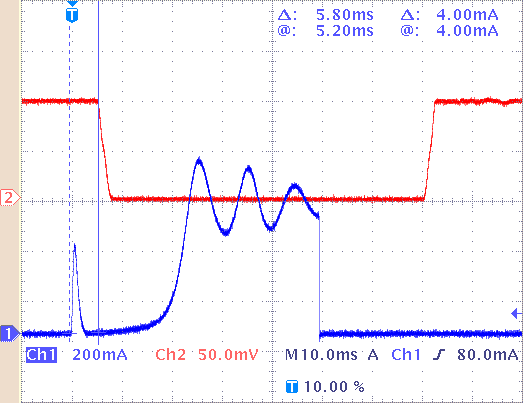 Figure 2, 2 Batteries, Actuation Time = 3.36 mSec, Acceleration = 425 m/sec2.  The blue trace is current, and the red trace is the photodetector signal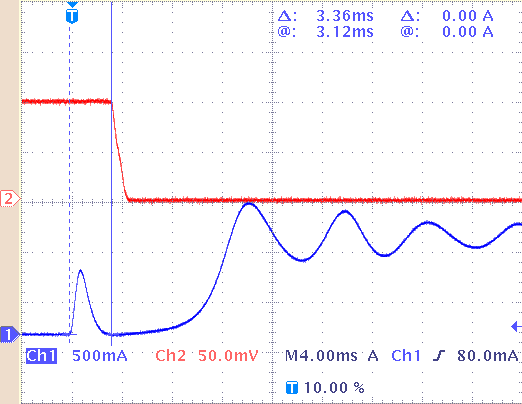 Figure 3, 4 batteries, Actuation Time = 2.48 mSec, Acceleration = 780 m/sec2.  The blue trace is current, and the red trace is the photodetector signal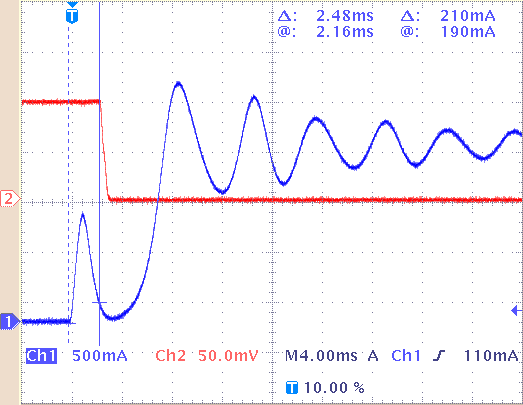 Figure 4 beam blocking tab is visible between the aluminum forks in the foreground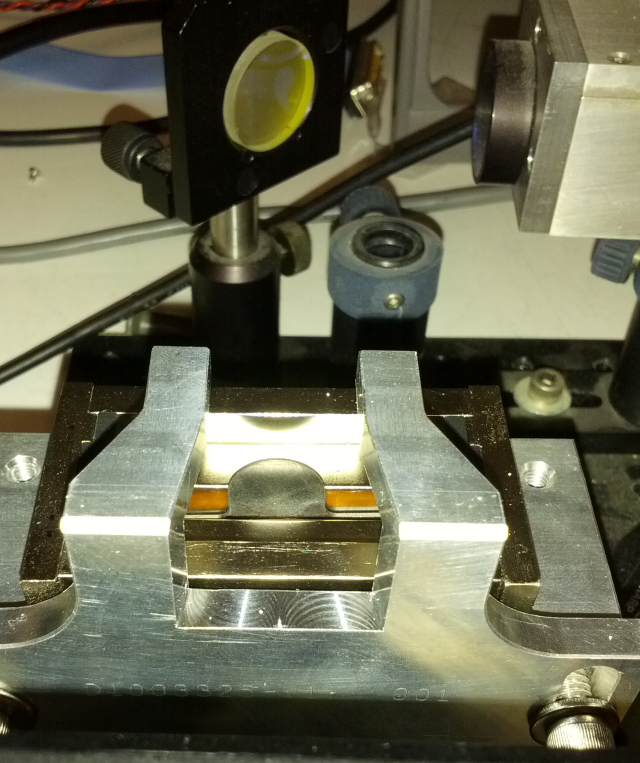 Figure 5 test setup with a single battery hooked up to the coil wires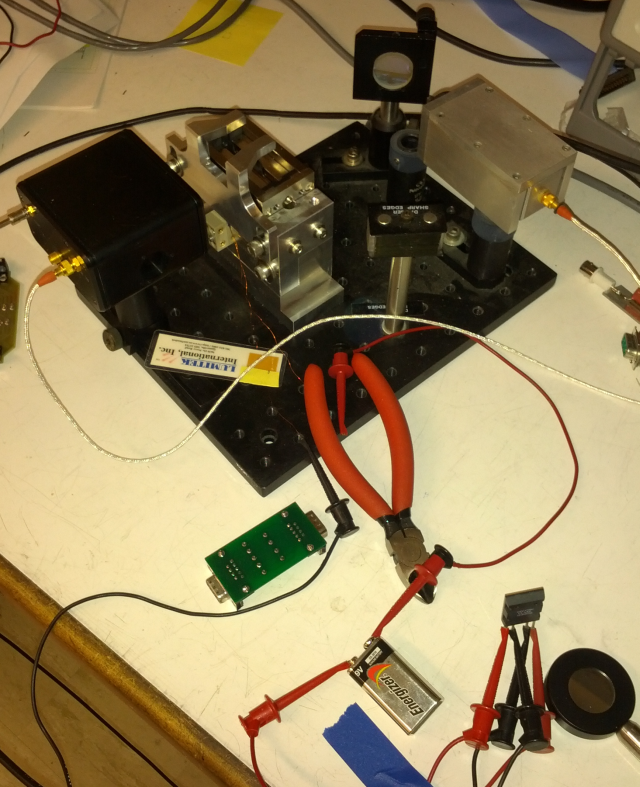 ParameterValueMeasured single 9V battery voltage9.22VDCMeasured coil resistance23 ohmsMeasured coil inductance14 mHTotal mass of coil and bobbin15 gramsDistance at rest between laser beam and top tab on shutter coil2.4mmMOSFET switch part numberCPC1709JCurrent sensing probe part numberTektronix TCP202Laser light sourceLFI-4502Sensing photodetectorNew Focus model 1811